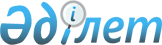 Об утверждении Правил оказания социальной помощи, установления размеров и определения перечня отдельных категорий нуждающихся граждан
					
			Утративший силу
			
			
		
					Решение Сарыагашского районного маслихата Туркестанской области от 25 июня 2019 года № 39-374-VI. Зарегистрировано Департаментом юстиции Туркестанской области 3 июля 2019 года № 5122. Утратило силу решением Сарыагашского районного маслихата Туркестанской области от 2 июня 2020 года № 50-444-VI
      Сноска. Утратило силу решением Сарыагашского районного маслихата Туркестанской области от 02.06.2020 № 50-444-VI (вводится в действие по истечении десяти календарных дней после дня его первого официального опубликования).
      В соответствии с подпунктом 4) пункта 1 статьи 56 Бюджетного кодекса Республики Казахстан от 4 декабря 2008 года, пунктом 2-3 статьи 6 Закона Республики Казахстан от 23 января 2001 года "О местном государственном управлении и самоуправлении в Республике Казахстан" и Постановлением Правительства Республики Казахстан от 21 мая 2013 года № 504 "Об утверждении Типовых правил оказания социальной помощи, установления размеров и определения перечня отдельных категорий нуждающихся граждан", Сарыагашский районный маслихат РЕШИЛ:
      1. Признать утратившим силу некоторые решения Сарыагашского районного маслихата согласно приложению 1 к настоящему решению.
      2. Утвердить прилагаемые Правила оказания социальной помощи, установления размеров и определения перечня отдельных категорий нуждающихся граждан.
      3. Государственному учреждению "Сарыагашского районного маслихата" в установленном законодательством Республики Казахстан порядке обеспечить:
      1) государственную регистрацию настоящего решения в территориальном органе юстиции;
      2) в течение десяти календарных дней со дня государственной регистрации настоящего решения маслихата направлении его копии в бумажном и электронном виде на казахском и русском языках в Республиканское государственное предприятие на праве хозяйственного ведения "Республиканский центр правовой информации" для официального опубликования и включения в эталонный контрольный банк нормативных правовых актов Республики Казахстан;
      3) в течение десяти календарных дней со дня государственной регистрации настоящего решения направление его копии на официальное опубликование в периодические печатные издания, распространяемых на территории Сарыагашского района;
      4) размещение настоящего решения на интернет-ресурсе Сарыагашского районного маслихата после его официального опубликования.
      4. Настоящее решение вводится в действие по истечении десяти календарных дней после дня его первого официального опубликования. Правила оказания социальной помощи, установления размеров и определения перечня отдельных категорий нуждающихся граждан
      1. Настоящие правила оказания социальной помощи, установления размеров и определения перечня отдельных категорий нуждающихся граждан (далее – правила) разработаны в соответствии с Законом Республики Казахстан от 23 января 2001 года "О местном государственном управлении и самоуправлении в Республике Казахстан" и Постановлением Правительства Республики Казахстан от 21 мая 2013 года № 504 "Об утверждении Типовых правил оказания социальной помощи, установления размеров и определения перечня отдельных категорий нуждающихся граждан" и определяют порядок оказания социальной помощи, установления размеров и определения перечня отдельных категорий нуждающихся граждан.
      2. Социальная помощь предоставляется отдельным категориям нуждающихся граждан, постоянно проживающим на территории Сарыагашского района. 1. Общие положения
      3. Основные термины и понятия, которые используются в настоящих правилах:
      1) Государственная корпорация "Правительство для граждан" (далее – уполномоченная организация) – юридическое лицо, созданное по решению Правительства Республики Казахстан, для оказания государственных услуг в соответствии с законодательством Республики Казахстан, организации работы по приему заявлений на оказание государственных услуг и выдаче их результатов услугополучателю по принципу "одного окна", а также обеспечения оказания государственных услуг в электронной форме;
      2) памятные даты – события, имеющие общенародное историческое, духовное, культурное значение и оказавшие влияние на ход истории Республики Казахстан;
      3) специальная комиссия – комиссия, создаваемая решением акима Сарыагашского района, по рассмотрению заявления лица (семьи), претендующего на оказание социальной помощи в связи с наступлением трудной жизненной ситуации;
      4) праздничные дни – дни национальных и государственных праздников Республики Казахстан;
      5) центральный исполнительный орган – государственный орган, обеспечивающий реализацию государственной политики в сфере социальной защиты населения;
      6) трудная жизненная ситуация, объективно нарушающая жизнедеятельность гражданина, которую он не может преодолеть самостоятельно;
      7) уполномоченный орган – исполнительный орган района в сфере социальной защиты населения, финансируемый за счет местного бюджета, осуществляющий оказание социальной помощи;
      8) участковая комиссия – комиссия, создаваемая решением акимов соответствующих административно – территориальных единиц для проведения обследования материального положения лиц (семей), обратившихся за социальной помощью, и подготовки заключений;
      4. Для целей настоящих правил под социальной помощью понимается помощь, предоставляемая акиматом Сарыагашского района в денежной или натуральной форме отдельным категориям нуждающихся граждан (далее – получатели) в случае наступления трудной жизненной ситуации, а также к памятным датам и праздничным дням.
      5. Лицам, указанным в статье 20 Закона Республики Казахстан от 28 апреля 1995 года "О льготах и социальной защите участников, инвалидов Великой Отечественной войны и лиц, приравненных к ним" и статье 16 Закона Республики Казахстан от 13 апреля 2005 года "О социальной защите инвалидов в Республике Казахстан", социальная помощь оказывается в порядке, предусмотренном настоящими правилами.
      6. Социальная помощь предоставляется единовременно и (или) периодически (ежемесячно, ежеквартально, 1 раз в полугодие).
      7. Социальная помощь предоставляется в следующим праздничным дням:
      1) 8 марта- "Международный женский день";
      матери награжденные подвесками Алтын алка и Кумис алка, матери героини, награжденные медалями "Материнская слава" I-II степени, единовременно в размере 2 кратного месячного расчетного показателя;
      2) 7 мая- "День защиты Отечества";
      Военнообязанным, призывавшимся на учебные сборы и направлявщимся в Афганистан в период ведения боевых действий, лица принимавшие участие в ликвидации последствий катастрофы на Чернобыльской АЭС в 1986-1987 годах, ставшим инвалидами в результате ядерных испытаниях на Семипалатинском полигоне единовременно, предельный размер социальной помощи 12 месячных расчетных показателей;
      3) 9 мая "День Победы":
      Ветеранам и инвалидам Великой Отечественной войны, единовременно предельный размер 100 месячных расчетных показателя, лицам приравненных к ним и работникам тыла единовременно предельный размер 5 кратного месячных расчетных показателя;
      3) 6 июля - "День столицы";
      детям инвалидам обслуживающим на дому, детям инвалидам обучающимся и воспитывающимся на дому, единовременно, в размере 2 месячного расчетного показателя; 
      4) 1 декабря- "День Первого Президента Республики Казахстан"; одиноким и одиноко проживающим престарелым, и инвалидам I-II группы обслуживающим социальной услугой на дому единовременно, в размере 2 месячного расчетного показателя.
      8. Участковые и специальные комиссии осуществляют свою деятельность на основании положений, утверждаемых акиматом Туркестанской области.
      Типовые положения о специальных и участковых комиссиях утверждаются центральным исполнительным органом. 2. Порядок определения перечня категорий получателей социальной помощи и установления размеров социальной помощи
      9. Социальная помощь предоставляется гражданам из числа следующих категорий:
      1) матери награжденные подвесками Алтын алка и Кумис алка, Матери- героини, награжденные медалями "Материнская слава" I-II степени единовременно в размере 2 кратного месячного расчетного показателя;
      2) ветеренам и инвалидам Великой Отечественной войны, малообеспеченным семьям среднедушевой доход которых не превышает семидесяти процентного порога, в кратном отношении к прожиточному минимуму, одиноким пенсионерам и инвалидам, для компенсаций причиненного ущерба гражданину (семье) либо жилью вследствии стихийного бедствия или пожара, единовременно, предельный размер 100 месячных расчетных показателей;
      3) бывшим несовершеннолетним узникам концлагерей, гетто и других мест принудительного содержания, созданных фашистами и их союзниками в период второй мировой войны, единовременно в размере 5 кратного месячного расчетного показателя;
      4) лицам, награжденных орденами и медалями бывшего Союза ССР за самоотверженный труд и безупречную воинскую службу в тылу в годы Великой Отечественной войны, проработавшим (прослужившим) не менее 6 месяцев, супруг (супруга) умерших инвалидов Великой Отечественной войны не вступившие в повторный брак, единовременно в размере 5 кратного месячного расчетного показателя;
      5) участникам и инвалидам Великой Отечественной войны для подписки в изданиях, один раз в полугодие, предельный размер социальной помощи 5 месячных расчетных показателей;
      6) участникам и ивалидам Великой Отечественной войны, на ремонт жилья единовременно, предельный размер социальной помощи 100 месячных расчетных показателей;
      7) лицам, обслуживавших советский воинский контингент в Афганистане, получившим ранения, контузии или увечья, либо награжденными орденами и медалями бывшего Союза ССР за участие в обеспечении боевых действий, единовременно, предельный размер размер социальной помощи 12 месячных расчетных показателей;
      8) лицам, принимавшие участие в ликвидации последствий катастрофы на Чернобыльской АЭС в 1986-1987 годах, других радиационных катастроф и аварий на объектах гражданского или военного назначения, единовременно, предельный размер размер социальной помощи 12 месячных расчетных показателей;
      9) участвовавшие непосредственно в ядерных испытаниях и учениях на Семипалатинском полигоне, ставшим инвалидами в результате ядерных испытаниях, единовременно предельный размер социальной помощи 12 месячных расчетных показателей;
      10) лицам, выписанным из специализированной противотуберкулезной медицинской организации, больным заразной формой туберкулеза ежемесячно в размере 10 месячных расчетных показателей
      11) людям заразившимся синдромом приобретенного иммунного дефицита или вирусом иммуно дефицита человека по вине медицинских работников и работников в сфере социально бытовых услуг что повлекло их здоровью, ежемесячно предельный размер социальной помощи 21,9 месячных расчетных показателей;
      12) одиноким пожилым лицам старше 80 лет, детям-инвалидам обучающимся и воспитывающимся на дому, ежемесячно, предельный размер социальной помощи 2 месячных расчетных показателей;
      13) инвалидам по индивидуальной программе реабилитации для обеспечения инвалидными колясками:
      на прогулочные инвалидные коляски, предельный размер социальной помощи 60 месячных расчетных показателей;
      на комнатные инвалидные коляски, предельный размер социальной помощи 30 месячных расчетных показателей;
      14) пенсионерам и инвалидам для получения направлений в санаторно-курортное лечение, один раз в год, предельный размер социальной помощи 40 месячных расчетных показателей;
      15) на оказание услуги социальной и ива такси, участникам и инвалидам Великой Отечественной войны, инвалидам I-II группы имеющим затруднение в передвижении, детям инвалидам ежемесячно в размере 40 кратного месячного расчетного показателя;
      При наступлении трудной жизненной ситуации вследствие стихийного бедствия или пожара граждане в месячный срок должны обратиться за социальной помощью.
      При этом основаниями для отнесения граждан к категории нуждающихся при наступлении трудной жизненной ситуации являются:
      1) основания, предусмотренные законодательством Республики Казахстан;
      2) причинения ущерба гражданину (семье) либо его имуществу вследствие стихийного бедствия или пожара либо наличие социально значимого заболевания;
      3) наличие среднедушевого дохода, не превышающего семидесяти процента порога, в кратном отношении к прожиточному минимуму.
      Окончательный перечень оснований для отнесения граждан к категории нуждающихся и проведения обследований материально-бытового положения лица (семьи) утверждается районным маслихатом.
      Специальные комиссии при вынесении заключения о необходимости оказания социальной помощи руководствуются утвержденным местными представительными органами перечнем оснований для отнесения граждан к категории нуждающихся.
      10. К памятным датам и праздничным дням размер социальной помощи для отдельно взятой категории получателей устанавливается в едином размере по согласованию с акиматом Туркестанской области.
      11. Размер оказываемой социальной помощи в каждом отдельном случае определяет специальная комиссия и указывает его в заключении о необходимости оказания социальной помощи. 3. Порядок оказания социальной помощи
      12. Социальная помощь к памятным датам и праздничным дням оказывается, по списку, утверждаемому акиматом Сарыагашского района по представлению уполномоченной организации либо иных организаций без истребования заявлений от получателей.
      13. Для получения социальной помощи при наступлении трудной жизненной ситуации заявитель от себя или от имени семьи в уполномоченный орган или акиму города, кента, села и сельского округа представляет заявление с приложением следующих документов:
      1) документ, удостоверяющий личность;
      2) документ, подтверждающий регистрацию по постоянному месту жительства;
      3) сведения о составе лица (семьи) согласно приложению 1 к Типовым правилам оказания социальной помощи, установления размеров и определения перечня отдельных категорий нуждающихся граждан, утвержденный Постановлением Правительства Республики Казахстан от 21 мая 2013 года № 504 (далее - Типовые правила);
      4) сведения о доходах лица (членов семьи);
      5) акт и/или документ, подтверждающий наступление трудной жизненной ситуации. 4. Основания для прекращения и возврата предоставляемой социальной помощи
      14. Социальная помощь прекращается в случаях:
      1) смерти получателя;
      2) выезда получателя на постоянное проживание за пределы соответствующей административно-территориальной единицы;
      3) направления получателя на проживание в государственные медико-социальные учреждения;
      4) выявления недостоверных сведений, предоставленных заявителем;
      5) расторжения и (или) невыполнения обязательств по социальному контракту активизации семьи и социальному контракту.
      Выплата социальной помощи прекращается с месяца наступления указанных обстоятельств.
      15. Излишне выплаченные суммы подлежат возврату в добровольном или ином установленном законодательством Республики Казахстан порядке. 5. Заключительное положение
      16. Мониторинг и учет предоставления социальной помощи проводит уполномоченный орган с использованием базы данных автоматизированной информационной системы "Е-Собес".
      Регистрационный номер семьи_____________________ Сведения о составе семьи заявителя
      ____________________________________________________________________
(Ф.И.О. заявителя) (домашний адрес, телефон)
      Подпись заявителя __________________ Дата _________________________
Ф.И.О. должностного лица органа, уполномоченного заверять сведения о
составе семьи______________________________________________________ АКТ
обследования для определения нуждаемости лица (семьи) в связи с наступлением трудной жизненной ситуации
      от "___" ________ 20___г. _______________________ (населенный пункт)
      1. Ф.И.О. заявителя________________________________________________ 
2. Адрес места жительства__________________________________________ 
____________________________________________________________________ 
3. Трудная жизненная ситуация, в связи с наступлением которой заявитель
обратился за социальной помощью_____________________________________ 
____________________________________________________________________ 
4. Состав семьи (учитываются фактически проживающие в семье) __
человек, в том числе:
      Всего трудоспособных _________ человек.
Зарегистрированы в качестве безработного в органах занятости __ человек.
Количество детей: ___ обучающихся в высших и средних учебных
заведениях на платной основе _______ человек,
стоимость обучения в год ________ тенге.
      Наличие в семье Участников Великой Отечественной войны, инвалидов
Великой Отечественной войны, приравненных к участникам Великой
Отечественной войны и инвалидам Великой Отечественной войны,
пенсионеров, пожилых лиц, старше 80-ти лет, лиц, имеющих социально
значимые заболевания (злокачественные новообразования, туберкулез, вирус
иммунодефицита человека), инвалидов, детей-инвалидов (указать или
добавить иную категорию)_____________________________________________ 
___________________________________________________________________ 
5. Условия проживания (общежитие, арендное, приватизированное жилье,
служебное жилье, жилой кооператив, индивидуальный жилой дом или иное - 
казать):______________________________________________________________
Расходы на содержание жилья_________________________________________
____________________________________________________________________
Доходы семьи:
      6. Наличие: автотранспорта (марка, год выпуска, правоустанавливающий документ,
заявленные доходы от его эксплуатации)________________________________
иного жилья, кроме занимаемого в настоящее время, (заявленные доходы от его
эксплуатации)__________________________________________________________ 
______________________________________________________________________ 
________________________________________________________________ 
7. Сведения о ранее полученной помощи (форма, сумма, источник):_______ 
____________________________________________________________________
 ____________________________________________________________________
8. Иные доходы семьи (форма, сумма, источник)________________________ 
____________________________________________________________________
9. Обеспеченность детей школьными принадлежностями, одеждой, обувью_ 
____________________________________________________________________
____________________________________________________________________
10. Санитарно-эпидемиологические условия проживания________________ 
___________________________________________________________________
      Председатель комиссии: 
____________________________ _________________________
Члены комиссии:
____________________________ _________________________ 
____________________________ _________________________ 
____________________________ _________________________
      ___________________________ _________________________ 
                    (подписи)                                   (Ф.И.О.)
      С составленным актом ознакомлен(а):_________________________________ 
                                                                                            Ф.И.О. и подпись заявителя
От проведения обследования отказываюсь ________________
Ф.И.О. и подпись заявителя (или одного из членов семьи), 
дата______________________ 
____________________________________________________________________ 
(заполняется в случае отказа заявителя от проведения обследования) Заключение участковой комиссии № __ от ___ _________ 20__ г.
      Участковая комиссия в соответствии с Правилами оказания социальной
помощи, установления размеров и определения перечня отдельных категорий
нуждающихся граждан, рассмотрев заявление и прилагаемые к нему документы
лица (семьи), обратившегося за предоставлением социальной помощи в связи с
наступлением трудной жизненной ситуации ____________________________________________________________________ 
(фамилия, имя, отчество заявителя)
на основании представленных документов и результатов обследования
материального положенгия заявителя (семьи) выносит заключение о 
____________________________________________________________________ 
(необходимости, отсутствии необходимости) 
предоставления лицу (семье) социальной помощи с наступлением трудной
жизненной ситуации.
      Председатель комиссии:
_________________ _____________________ 
Члены комиссии: 
_________________ _____________________ 
_______________________________________________
_______________________________________________ 
_______________________________________________ 
      (подписи)                     (Ф.И.О.)
      Заключение с прилагаемыми документами
В количестве_________штук 
Принято "____"_______________20__г. 
_____________________________________Ф.И.О. должность, подпись
работника, акима поселка, сельского округа или уполномоченного органа,
принявшего документы. Перечень некоторых решении Сарыагашского районного маслихата признанных утратившими силы
      1) решение Сарыагашского районного маслихата от 29 сентября 2016 года № 6-61-VІ "Об утверждении Правил оказания социальной помощи, установления размеров и определения перечня отдельных категорий нуждающихся граждан" (зарегистрировано в Реестре государственной регистрации нормативных правовых актов за № 3867, опубликовано 27 октября 2016 года в газете "Сарыағаш" и 28 октября 2016 года в эталонном контрольном банке нормативно правовых актов Республики Казахстан в электронном виде);
      2) решение Сарыагашского районного маслихата от 30 июня 2017 года № 12-142-VI "О внесении изменений и дополнений в решение Сарыагашского районного маслихата от 29 сентября 2016 года № 6-61-VІ "Об утверждении Правил оказания социальной помощи, установления размеров и определения перечня отдельных категорий нуждающихся граждан" (зарегистрировано в Реестре государственной регистрации нормативных правовых актов за № 4170, опубликовано 4 августа 2017 года в газете "Сарыағаш" и 1 августа 2017 года в эталонном контрольном банке нормативно правовых актов Республики Казахстан в электронном виде);
      3) решение Сарыагашского районного маслихата от 08 июня 2018 года № 22-239-VІ "О внесении изменения в решение Сарыагашского районного маслихата от 29 сентября 2016 года № 6-61-VІ "Об утверждении Правил оказания социальной помощи, установления размеров и определения перечня отдельных категорий нуждающихся граждан" (зарегистрировано в Реестре государственной регистрации нормативных правовых актов за № 4652, опубликовано 13 июля 2018 года в газете "Сарыағаш" и 10 июля 2018 года в эталонном контрольном банке нормативно правовых актов Республики Казахстан в электронном виде).
					© 2012. РГП на ПХВ «Институт законодательства и правовой информации Республики Казахстан» Министерства юстиции Республики Казахстан
				
      Председатель сессии

      районного маслихата

К. Есенкулов

      Секретарь районного маслихата

Б. Садыков
Утверждены решением
Сарыагашского районного
маслихата № 39-374-VI
от 25 июня 2019 годаПриложение 1 к правилам
оказания социальной помощи,
установления размеров и
определения перечня отдельных
категорий нуждающихся
граждан
№ п/п
Ф.И.О. членов семьи
Родственное отношение к заявителю
Год рожденияПриложение 2 к правилам
оказания социальной помощи,
установления размеров и
определения перечня отдельных
категорий нуждающихся
граждан
№ п/п
Ф.И.О.
Дата рождения
Родственное отношение к заявителю
Занятость (место работы, учебы)
Причина незанятости
Сведения об участии в общественных работах, профессиональной подготовке (переподготовке, повышении квалификации) или в активных мерах содействия занятости
Трудная жизненная ситуация
№ п/п
Ф.И.О. членов семьи (в том числе заявителя), имеющих доход
Вид дохода
Сумма дохода за предыдущий квартал (тенге)
Сумма дохода за предыдущий квартал (тенге)
Сведения о личном подсобном хозяйстве (приусадебный участок, скот и птица), дачном и земельном участке (земельной доли)
№ п/п
Ф.И.О. членов семьи (в том числе заявителя), имеющих доход
Вид дохода
за квартал
в среднем за месяц
Сведения о личном подсобном хозяйстве (приусадебный участок, скот и птица), дачном и земельном участке (земельной доли)Приложение 3 к правилам
оказания социальной помощи,
установления размеров и
определения перечня отдельных
категорий нуждающихся
гражданПриложение 1 к решению
Сарыагашского районного
маслихата от 25 июня 2019 г
№ 39-374-VI